Finanční částMonitorovací zpráva – Interní grantová agentura NC       Monitorovací zpráva – Interní grantová agentura NC       Monitorovací zpráva – Interní grantová agentura NC       Monitorovací zpráva – Interní grantová agentura NC       Monitorovací zpráva – Interní grantová agentura NC       Monitorovací zpráva – Interní grantová agentura NC       Monitorovací zpráva – Interní grantová agentura NC       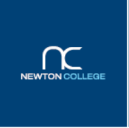 Řešitel:Pracoviště:Název projektu:Typ monitorovací zprávy:PrůběžnáXMimořádnáZávěrečnáMonitorovací období:Datum Podpis řešitelePopis a rozbor dosavadního řešení interního projektuUvést na samostatném listuSoučástí monitorovací zprávy je popis a zdůvodnění dosavadního řešení projektu. Doporučujeme držet se následující osnovy.       Postup a průběh prací při řešení interního projektuProgram prací na další monitorovací období (v případě průběžné a mimořádné zprávy)Dosavadní výstupy a výsledky řešení interního projektuPodrobný komentář k čerpaným finančním prostředkům Součástí monitorovací zprávy je popis a zdůvodnění dosavadního řešení projektu. Doporučujeme držet se následující osnovy.       Postup a průběh prací při řešení interního projektuProgram prací na další monitorovací období (v případě průběžné a mimořádné zprávy)Dosavadní výstupy a výsledky řešení interního projektuPodrobný komentář k čerpaným finančním prostředkům Souhrnný rozpočet – prostředky požadované + čerpané při řešení projektuSouhrnný rozpočet – prostředky požadované + čerpané při řešení projektuSouhrnný rozpočet – prostředky požadované + čerpané při řešení projektuSouhrnný rozpočet – prostředky požadované + čerpané při řešení projektuSouhrnný rozpočet – prostředky požadované + čerpané při řešení projektuSouhrnný rozpočet – prostředky požadované + čerpané při řešení projektuPoložkaPoložkaPoložkaPožadované prostředky na celý projektČerpané prostředkyPoznámkyosobní náklady celkem(navrhovatel + ostatní členové týmu)osobní náklady celkem(navrhovatel + ostatní členové týmu)osobní náklady celkem(navrhovatel + ostatní členové týmu)cestovné (aktivní účast na konferencích):cestovné (aktivní účast na konferencích):tuzemskécestovné (aktivní účast na konferencích):cestovné (aktivní účast na konferencích):zahraničníknihyknihyknihykancelářské potřebykancelářské potřebykancelářské potřebyslužby ediční nákladyediční nákladyslužby pořádání konf., …pořádání konf., …služby ostatníostatníCelkemCelkemCelkem